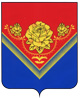 АДМИНИСТРАЦИЯГОРОДСКОГО ОКРУГА ПАВЛОВСКИЙ ПОСАД МОСКОВСКОЙ ОБЛАСТИПОСТАНОВЛЕНИЕг. Павловский ПосадО внесении изменений в Постановление Администрации городского округа Павловский ПосадМосковской области от 19.04.2018 №821«Об утверждении перечня работ и услуг по управлениюмногоквартирными домами, содержанию и ремонтуобщего имущества в многоквартирных домах для нанимателей жилых помещений по договорам социального найма и договорам найма жилых помещенийгосударственного или муниципального жилищного фонда,а также для  собственников жилых (нежилых) помещений, где собственники на общих собраниях не приняли решение об установлении размера платы за содержаниеи текущий ремонт общего имущества в многоквартирныхдомах и списка многоквартирных домов по типам жилья с   учетом конструктивных особенностей, технического состояния, видов благоустройства» (в ред. от 18.07.2018 № 1509,от 16.08.2018 №1691)	В соответствии с Жилищным кодексом Российской Федерации, Правилами содержания общего имущества в многоквартирном доме, утвержденными Постановлением Правительства Российской Федерации от 13 августа 2006 года № 491, Постановлением Правительства Российской Федерации от 3 апреля 2013 года №290 «О минимальном перечне услуг и работ, необходимых для обеспечения надлежащего содержания общего имущества в многоквартирном доме, и порядке их оказания и выполнения», распоряжением Министерства жилищно-коммунального хозяйства Московской области от 20.08.2020 №300-РВ «О внесении изменения в распоряжение Министерства жилищно-коммунального хозяйства Московской области от 30.10.2015 №255-РВ «Об утверждении стандартов по управлению многоквартирными домами в Московской области», Уставом городского округа Павловский Посад Московской области,ПОСТАНОВЛЯЮ:Приложение  № 2 Постановления Администрации городского округа Павловский Посад Московской  от 19.04.2018 №821 «Об утверждении перечня работ и услуг по управлению многоквартирными домами, содержанию и ремонту общего имущества в многоквартирных домах для нанимателей жилых помещений по договорам социального найма и договорам найма жилых помещений государственного или муниципального жилищного фонда, а также для  собственников жилых (нежилых) помещений, где собственники на общих собраниях не приняли решение об установлении размера платы за содержание и текущий ремонт общего имущества в многоквартирных домах и списка многоквартирных домов по типам жилья с учетом конструктивных особенностей, технического состояния, видов благоустройства» (в ред. от 18.07.2018 № 1509, от 16.08.2018 №1691) изложить в новой редакции (Приложение №1). Опубликовать настоящее постановление в газете «Павлово-Посадские известия» и разместить на официальном сайте Администрации городского округа Павловский Посад Московской области.Контроль за исполнением данного постановления возложить на заместителя Главы  Администрации городского округа Павловский Посад  Московской области С.В. Шимина.Глава  городского округа Павловский Посад  Московской области                                                      Д.О. Семенов Ж.А. Прыганова 8(49643)2-48-67Приложение №1к  постановлению Администрациигородского округа Павловский Посад Московской областиот  28.12.2021 № 2405Приложение №2к  постановлению Администрациигородского округа Павловский Посад Московской областиот  19.04.2018  № 821Список многоквартирных домов по типам жилья с учетом конструктивных особенностей, технического состояния, видов благоустройства для нанимателей жилых помещений по договорам социального найма и договорам найма жилых помещений государственного или муниципального жилищного фонда, а так же для собственников жилых (нежилых) помещений, где собственники, на общих собраниях, не приняли решение об установлении размера  платы за содержание и текущий ремонт общего имущества в многоквартирных домахСписок жилых домов со всеми видами благоустройства с лифтом и мусоропроводом  (с одним лифтом в подъезде)Список жилых домов со всеми видами благоустройства с лифтом и без мусоропровода             (с одним лифтом в подъезде)Список жилых домов со всеми видами благоустройства без лифта и мусоропровода4.Список жилых домов со всеми видами благоустройства с лифтом и мусоропроводом  (с двумя лифтами в подъезде)5.Список жилых домов со всеми видами благоустройства с лифтом и без мусоропровода (с двумя лифтами в подъезде)6.Список жилых домов, имеющих не все виды благоустройства (без одного вида удобств)7.Список жилых домов, имеющих не все виды благоустройства (без двух видов удобств)Список жилых домов, имеющих не все виды благоустройства (без удобств)9. Список жилых домов, признанных аварийными10. Список жилых домов пониженной капитальности28.12.2021№2405№ п.п.Тип жильяАдрес1Жилой дом со всеми видами благоустройства с лифтом и мусоропроводом (с одним лифтом в подъезде)1 Мая ул, д.362Жилой дом со всеми видами благоустройства с лифтом и мусоропроводом (с одним лифтом в подъезде)1 Мая ул, д.383Жилой дом со всеми видами благоустройства с лифтом и мусоропроводом (с одним лифтом в подъезде)1 Мая ул, д.404Жилой дом со всеми видами благоустройства с лифтом и мусоропроводом (с одним лифтом в подъезде)1 Мая ул, д.40 б 5Жилой дом со всеми видами благоустройства с лифтом и мусоропроводом (с одним лифтом в подъезде)1 Мая ул, д.40б к.26Жилой дом со всеми видами благоустройства с лифтом и мусоропроводом (с одним лифтом в подъезде)Большой Железнодорожный проезд, д.27Жилой дом со всеми видами благоустройства с лифтом и мусоропроводом (с одним лифтом в подъезде)Большой Железнодорожный проезд, д.68Жилой дом со всеми видами благоустройства с лифтом и мусоропроводом (с одним лифтом в подъезде)Большой Железнодорожный проезд, д.609Жилой дом со всеми видами благоустройства с лифтом и мусоропроводом (с одним лифтом в подъезде)Володарского ул, д.3010Жилой дом со всеми видами благоустройства с лифтом и мусоропроводом (с одним лифтом в подъезде)Володарского ул, д.3211Жилой дом со всеми видами благоустройства с лифтом и мусоропроводом (с одним лифтом в подъезде)Герцена ул, д.112Жилой дом со всеми видами благоустройства с лифтом и мусоропроводом (с одним лифтом в подъезде)Герцена ул, д.2213Жилой дом со всеми видами благоустройства с лифтом и мусоропроводом (с одним лифтом в подъезде)Герцена ул, д.18 А, к.114Жилой дом со всеми видами благоустройства с лифтом и мусоропроводом (с одним лифтом в подъезде)Герцена ул, д.18 А, к.215Жилой дом со всеми видами благоустройства с лифтом и мусоропроводом (с одним лифтом в подъезде)Герцена ул, д.2416Жилой дом со всеми видами благоустройства с лифтом и мусоропроводом (с одним лифтом в подъезде)Интернациональная ул, д.10117Жилой дом со всеми видами благоустройства с лифтом и мусоропроводом (с одним лифтом в подъезде)Интернациональная ул, д.95А18Жилой дом со всеми видами благоустройства с лифтом и мусоропроводом (с одним лифтом в подъезде)Интернациональная ул, д.9719Жилой дом со всеми видами благоустройства с лифтом и мусоропроводом (с одним лифтом в подъезде)Интернациональная ул, д.9920Жилой дом со всеми видами благоустройства с лифтом и мусоропроводом (с одним лифтом в подъезде)Карповская ул, д.121Жилой дом со всеми видами благоустройства с лифтом и мусоропроводом (с одним лифтом в подъезде)Карповская ул, д.1122Жилой дом со всеми видами благоустройства с лифтом и мусоропроводом (с одним лифтом в подъезде)Кирова ул, д.1323Жилой дом со всеми видами благоустройства с лифтом и мусоропроводом (с одним лифтом в подъезде)Кирова ул, д.6024Жилой дом со всеми видами благоустройства с лифтом и мусоропроводом (с одним лифтом в подъезде)Кирова ул, д.7725Жилой дом со всеми видами благоустройства с лифтом и мусоропроводом (с одним лифтом в подъезде)Корневская ул, д.1126Жилой дом со всеми видами благоустройства с лифтом и мусоропроводом (с одним лифтом в подъезде)Корневская ул, д.1327Жилой дом со всеми видами благоустройства с лифтом и мусоропроводом (с одним лифтом в подъезде)Корневская ул, д.9А28Жилой дом со всеми видами благоустройства с лифтом и мусоропроводом (с одним лифтом в подъезде)Кузьмина ул, д.3229Жилой дом со всеми видами благоустройства с лифтом и мусоропроводом (с одним лифтом в подъезде)Кузьмина ул, д.32 А30Жилой дом со всеми видами благоустройства с лифтом и мусоропроводом (с одним лифтом в подъезде)Кузьмина ул, д.47А31Жилой дом со всеми видами благоустройства с лифтом и мусоропроводом (с одним лифтом в подъезде)Свердлова ул, д.1232Жилой дом со всеми видами благоустройства с лифтом и мусоропроводом (с одним лифтом в подъезде)Свердлова ул, д.233Жилой дом со всеми видами благоустройства с лифтом и мусоропроводом (с одним лифтом в подъезде)Урицкого ул. д. 2634Жилой дом со всеми видами благоустройства с лифтом и мусоропроводом (с одним лифтом в подъезде)Южная ул., д. 5№ п.п.Тип жильяАдрес1Жилой дом со всеми видами благоустройства с лифтом и без мусоропровода (с одним лифтом в подъезде)2-й 1 Мая пер, д.4/12Жилой дом со всеми видами благоустройства с лифтом и без мусоропровода (с одним лифтом в подъезде)Большой Железнодорожный проезд, д.563Жилой дом со всеми видами благоустройства с лифтом и без мусоропровода (с одним лифтом в подъезде)Большой Железнодорожный проезд, д.584Жилой дом со всеми видами благоустройства с лифтом и без мусоропровода (с одним лифтом в подъезде)Большой Железнодорожный проезд, д.645Жилой дом со всеми видами благоустройства с лифтом и без мусоропровода (с одним лифтом в подъезде)Большой Железнодорожный проезд, д.666Жилой дом со всеми видами благоустройства с лифтом и без мусоропровода (с одним лифтом в подъезде)Володарского ул, д.437Жилой дом со всеми видами благоустройства с лифтом и без мусоропровода (с одним лифтом в подъезде)Володарского ул, д.728Жилой дом со всеми видами благоустройства с лифтом и без мусоропровода (с одним лифтом в подъезде)Интернациональная ул, д.1189Жилой дом со всеми видами благоустройства с лифтом и без мусоропровода (с одним лифтом в подъезде)Интернациональная ул, д.12010Жилой дом со всеми видами благоустройства с лифтом и без мусоропровода (с одним лифтом в подъезде)Каляева ул., д. 611Жилой дом со всеми видами благоустройства с лифтом и без мусоропровода (с одним лифтом в подъезде)Каляева ул., д. 10 А12Жилой дом со всеми видами благоустройства с лифтом и без мусоропровода (с одним лифтом в подъезде)Каляева ул., д 10 А к.213Жилой дом со всеми видами благоустройства с лифтом и без мусоропровода (с одним лифтом в подъезде)Кирова ул, д.7514Жилой дом со всеми видами благоустройства с лифтом и без мусоропровода (с одним лифтом в подъезде)Кузьмина ул, д.40А15Жилой дом со всеми видами благоустройства с лифтом и без мусоропровода (с одним лифтом в подъезде)Кузьмина ул, д.45 А16Жилой дом со всеми видами благоустройства с лифтом и без мусоропровода (с одним лифтом в подъезде)Кузьмина ул, д.4117Жилой дом со всеми видами благоустройства с лифтом и без мусоропровода (с одним лифтом в подъезде)Павловская ул, д.5618Жилой дом со всеми видами благоустройства с лифтом и без мусоропровода (с одним лифтом в подъезде)Свердлова ул, д.1№ п.п.Тип жильяАдрес11-но этажный жилой дом со всеми видами благоустройства без лифта и мусоропроводаБольшая Покровская ул, д.46/921-но этажный жилой дом со всеми видами благоустройства без лифта и мусоропроводаБольшая Покровская ул, д.4831-но этажный жилой дом со всеми видами благоустройства без лифта и мусоропроводаБольшая Покровская ул, д.50   41-но этажный жилой дом со всеми видами благоустройства без лифта и мусоропроводаБольшие Дворы п,Спортивная ул, д.7.51-но этажный жилой дом со всеми видами благоустройства без лифта и мусоропроводаБольшие Дворы п,Текстильщиков ул, д.1161-но этажный жилой дом со всеми видами благоустройства без лифта и мусоропроводаБольшие Дворы п,Текстильщиков ул, д.1271-но этажный жилой дом со всеми видами благоустройства без лифта и мусоропроводаБольшие Дворы п,Текстильщиков ул, д.781-но этажный жилой дом со всеми видами благоустройства без лифта и мусоропроводаБольшие Дворы п,Текстильщиков ул, д.9   91-но этажный жилой дом со всеми видами благоустройства без лифта и мусоропроводаЗаводская ул, д.1А101-но этажный жилой дом со всеми видами благоустройства без лифта и мусоропроводаИнтернациональная ул, д.113111-но этажный жилой дом со всеми видами благоустройства без лифта и мусоропроводаИнтернациональная ул, д.117  121-но этажный жилой дом со всеми видами благоустройства без лифта и мусоропроводаИнтернациональная ул, д.4А131-но этажный жилой дом со всеми видами благоустройства без лифта и мусоропроводаКирова ул, д.106141-но этажный жилой дом со всеми видами благоустройства без лифта и мусоропроводаКомсомольский пер, д.1151-но этажный жилой дом со всеми видами благоустройства без лифта и мусоропроводаКомсомольский пер, д.3161-но этажный жилой дом со всеми видами благоустройства без лифта и мусоропроводаКомсомольский пер, д.5171-но этажный жилой дом со всеми видами благоустройства без лифта и мусоропроводаКузьмина ул, д.16/7181-но этажный жилой дом со всеми видами благоустройства без лифта и мусоропроводаКузьмина ул, д.18/8191-но этажный жилой дом со всеми видами благоустройства без лифта и мусоропроводаКузьмина ул, д.20201-но этажный жилой дом со всеми видами благоустройства без лифта и мусоропроводаКузьмина ул, д.22211-но этажный жилой дом со всеми видами благоустройства без лифта и мусоропроводаКузьмина ул, д.28221-но этажный жилой дом со всеми видами благоустройства без лифта и мусоропроводаОрджоникидзе пер, д.3231-но этажный жилой дом со всеми видами благоустройства без лифта и мусоропроводаОрджоникидзе пер, д.4241-но этажный жилой дом со всеми видами благоустройства без лифта и мусоропроводаОрджоникидзе ул, д.3/2251-но этажный жилой дом со всеми видами благоустройства без лифта и мусоропроводаОрджоникидзе ул, д.5261-но этажный жилой дом со всеми видами благоустройства без лифта и мусоропроводаПесчаная ул, д.2/45271-но этажный жилой дом со всеми видами благоустройства без лифта и мусоропроводаПесчаная ул, д.22281-но этажный жилой дом со всеми видами благоустройства без лифта и мусоропроводаРабочая ул, д.22291-но этажный жилой дом со всеми видами благоустройства без лифта и мусоропроводаРабочая ул, д.45301-но этажный жилой дом со всеми видами благоустройства без лифта и мусоропроводаРабочая ул, д.49311-но этажный жилой дом со всеми видами благоустройства без лифта и мусоропроводаРабочая ул, д.50321-но этажный жилой дом со всеми видами благоустройства без лифта и мусоропроводаРабочая ул, д.52331-но этажный жилой дом со всеми видами благоустройства без лифта и мусоропроводаРабочая ул, д.54341-но этажный жилой дом со всеми видами благоустройства без лифта и мусоропроводаРахманово с., д.130 А351-но этажный жилой дом со всеми видами благоустройства без лифта и мусоропроводаРахманово с,Механизаторов ул, д.2361-но этажный жилой дом со всеми видами благоустройства без лифта и мусоропроводаРахманово с,Механизаторов ул, д.4371-но этажный жилой дом со всеми видами благоустройства без лифта и мусоропроводаТарасово д,Совхозная ул, д.1381-но этажный жилой дом со всеми видами благоустройства без лифта и мусоропроводаТарасово д,Совхозная ул, д.10 А391-но этажный жилой дом со всеми видами благоустройства без лифта и мусоропроводаТарасово д,Совхозная ул, д.11401-но этажный жилой дом со всеми видами благоустройства без лифта и мусоропроводаТарасово д,Совхозная ул, д.12411-но этажный жилой дом со всеми видами благоустройства без лифта и мусоропроводаТарасово д,Совхозная ул, д.7421-но этажный жилой дом со всеми видами благоустройства без лифта и мусоропроводаТарасово д,Совхозная ул, д.8431-но этажный жилой дом со всеми видами благоустройства без лифта и мусоропроводаТимирязева ул, д.8/26441-но этажный жилой дом со всеми видами благоустройства без лифта и мусоропроводаЩорса ул, д.16/30451-но этажный жилой дом со всеми видами благоустройства без лифта и мусоропроводаЩорса ул, д.18461-но этажный жилой дом со всеми видами благоустройства без лифта и мусоропроводаЩорса ул, д.22/47.471-но этажный жилой дом со всеми видами благоустройства без лифта и мусоропроводаЮжная ул, д.3482-х этажный жилой дом со всеми видами благоустройства без лифта и мусоропровода11 лет Октября ул, д.26492-х этажный жилой дом со всеми видами благоустройства без лифта и мусоропровода1-й 1 Мая пер, д.1/А502-х этажный жилой дом со всеми видами благоустройства без лифта и мусоропровода1-й 1 Мая пер, д.10512-х этажный жилой дом со всеми видами благоустройства без лифта и мусоропровода1-й 1 Мая пер, д.14522-х этажный жилой дом со всеми видами благоустройства без лифта и мусоропровода1-й 1 Мая пер, д.16532-х этажный жилой дом со всеми видами благоустройства без лифта и мусоропровода1-й 1 Мая пер, д.18542-х этажный жилой дом со всеми видами благоустройства без лифта и мусоропровода1-й 1 Мая пер, д.20552-х этажный жилой дом со всеми видами благоустройства без лифта и мусоропровода1-й 1 Мая пер, д.2А562-х этажный жилой дом со всеми видами благоустройства без лифта и мусоропровода1-й 1 Мая пер, д.3572-х этажный жилой дом со всеми видами благоустройства без лифта и мусоропровода1-й 1 Мая пер, д.3А582-х этажный жилой дом со всеми видами благоустройства без лифта и мусоропровода1-й 1 Мая пер, д.4А592-х этажный жилой дом со всеми видами благоустройства без лифта и мусоропровода1-й 1 Мая пер, д.5А602-х этажный жилой дом со всеми видами благоустройства без лифта и мусоропровода1-й 1 Мая пер, д.6А612-х этажный жилой дом со всеми видами благоустройства без лифта и мусоропровода1-й 1 Мая пер, д.7А622-х этажный жилой дом со всеми видами благоустройства без лифта и мусоропровода1-й 1 Мая пер, д.8А632-х этажный жилой дом со всеми видами благоустройства без лифта и мусоропровода1-я Пушкинская ул, д.10642-х этажный жилой дом со всеми видами благоустройства без лифта и мусоропровода2-й 1 Мая пер, д.10652-х этажный жилой дом со всеми видами благоустройства без лифта и мусоропровода2-й 1 Мая пер, д.12662-х этажный жилой дом со всеми видами благоустройства без лифта и мусоропровода2-й 1 Мая пер, д.14672-х этажный жилой дом со всеми видами благоустройства без лифта и мусоропровода2-й 1 Мая пер, д.16682-х этажный жилой дом со всеми видами благоустройства без лифта и мусоропровода2-й 1 Мая пер, д.16А692-х этажный жилой дом со всеми видами благоустройства без лифта и мусоропровода2-й 1 Мая пер, д.18702-х этажный жилой дом со всеми видами благоустройства без лифта и мусоропровода2-й 1 Мая пер, д.2712-х этажный жилой дом со всеми видами благоустройства без лифта и мусоропровода2-й 1 Мая пер, д.20722-х этажный жилой дом со всеми видами благоустройства без лифта и мусоропровода2-й 1 Мая пер, д.22732-х этажный жилой дом со всеми видами благоустройства без лифта и мусоропровода2-й 1 Мая пер, д.24742-х этажный жилой дом со всеми видами благоустройства без лифта и мусоропровода2-й 1 Мая пер, д.24А752-х этажный жилой дом со всеми видами благоустройства без лифта и мусоропровода2-й 1 Мая пер, д.26762-х этажный жилой дом со всеми видами благоустройства без лифта и мусоропровода2-й 1 Мая пер, д.28772-х этажный жилой дом со всеми видами благоустройства без лифта и мусоропровода2-й 1 Мая пер, д.30782-х этажный жилой дом со всеми видами благоустройства без лифта и мусоропровода2-й 1 Мая пер, д.32792-х этажный жилой дом со всеми видами благоустройства без лифта и мусоропровода2-й 1 Мая пер, д.34802-х этажный жилой дом со всеми видами благоустройства без лифта и мусоропровода2-й 1 Мая пер, д.36812-х этажный жилой дом со всеми видами благоустройства без лифта и мусоропровода2-й 1 Мая пер, д.6822-х этажный жилой дом со всеми видами благоустройства без лифта и мусоропровода2-й 1 Мая пер, д.8832-х этажный жилой дом со всеми видами благоустройства без лифта и мусоропроводаБелинского ул, д.3842-х этажный жилой дом со всеми видами благоустройства без лифта и мусоропроводаБелинского ул, д.4852-х этажный жилой дом со всеми видами благоустройства без лифта и мусоропроводаБелинского ул, д.5862-х этажный жилой дом со всеми видами благоустройства без лифта и мусоропроводаБольшие Дворы п,Крупской ул, д.3872-х этажный жилой дом со всеми видами благоустройства без лифта и мусоропроводаБольшие Дворы п,Крупской ул, д.8882-х этажный жилой дом со всеми видами благоустройства без лифта и мусоропроводаБольшие Дворы п,Маяковского ул, д.2А892-х этажный жилой дом со всеми видами благоустройства без лифта и мусоропроводаБольшие Дворы п,Маяковского ул, д.2Б902-х этажный жилой дом со всеми видами благоустройства без лифта и мусоропроводаБольшие Дворы п,Спортивная ул, д.1912-х этажный жилой дом со всеми видами благоустройства без лифта и мусоропроводаБольшие Дворы п,Спортивная ул, д.11922-х этажный жилой дом со всеми видами благоустройства без лифта и мусоропроводаБольшие Дворы п,Спортивная ул, д.13/4932-х этажный жилой дом со всеми видами благоустройства без лифта и мусоропроводаБольшие Дворы п,Спортивная ул, д.2942-х этажный жилой дом со всеми видами благоустройства без лифта и мусоропроводаБольшие Дворы п,Спортивная ул, д.3952-х этажный жилой дом со всеми видами благоустройства без лифта и мусоропроводаБольшие Дворы п,Спортивная ул, д.4/5962-х этажный жилой дом со всеми видами благоустройства без лифта и мусоропроводаБольшие Дворы п,Спортивная ул, д.5972-х этажный жилой дом со всеми видами благоустройства без лифта и мусоропроводаБольшие Дворы п,Текстильщиков ул, д.1/1982-х этажный жилой дом со всеми видами благоустройства без лифта и мусоропроводаБольшие Дворы п,Текстильщиков ул, д.13/1992-х этажный жилой дом со всеми видами благоустройства без лифта и мусоропроводаБольшие Дворы п,Текстильщиков ул, д.2/21002-х этажный жилой дом со всеми видами благоустройства без лифта и мусоропроводаБольшие Дворы п,Текстильщиков ул, д.31012-х этажный жилой дом со всеми видами благоустройства без лифта и мусоропроводаБольшие Дворы п,Текстильщиков ул, д.41022-х этажный жилой дом со всеми видами благоустройства без лифта и мусоропроводаБольшие Дворы п,Чкалова проезд, д.31032-х этажный жилой дом со всеми видами благоустройства без лифта и мусоропроводаВолодарского ул. д. 481042-х этажный жилой дом со всеми видами благоустройства без лифта и мусоропроводаВолодарского ул. д. 521052-х этажный жилой дом со всеми видами благоустройства без лифта и мусоропроводаВыставкина ул, д.91062-х этажный жилой дом со всеми видами благоустройства без лифта и мусоропроводаГерцена пер, д.17/11072-х этажный жилой дом со всеми видами благоустройства без лифта и мусоропроводаГерцена пер, д.17/31082-х этажный жилой дом со всеми видами благоустройства без лифта и мусоропроводаГерцена пер, д.17/41092-х этажный жилой дом со всеми видами благоустройства без лифта и мусоропроводаГерцена пер, д.441102-х этажный жилой дом со всеми видами благоустройства без лифта и мусоропроводаДостоевского ул, д.51112-х этажный жилой дом со всеми видами благоустройства без лифта и мусоропроводаЕвсеево д, д.1А1122-х этажный жилой дом со всеми видами благоустройства без лифта и мусоропроводаЕвсеево д, д.2А1132-х этажный жилой дом со всеми видами благоустройства без лифта и мусоропроводаЕвсеево д, д.3А1142-х этажный жилой дом со всеми видами благоустройства без лифта и мусоропроводаЕфимово д, д.691152-х этажный жилой дом со всеми видами благоустройства без лифта и мусоропроводаЕфимово д, д.69А1162-х этажный жилой дом со всеми видами благоустройства без лифта и мусоропроводаЕфимово д, д.69Б1172-х этажный жилой дом со всеми видами благоустройства без лифта и мусоропроводаЗаводская ул, д.41182-х этажный жилой дом со всеми видами благоустройства без лифта и мусоропроводаЗыбина ул, д.2Б1192-х этажный жилой дом со всеми видами благоустройства без лифта и мусоропроводаЗыбина ул, д.2В1202-х этажный жилой дом со всеми видами благоустройства без лифта и мусоропроводаЗыбина ул, д.2Г1212-х этажный жилой дом со всеми видами благоустройства без лифта и мусоропроводаЗыбина ул, д.2Д1222-х этажный жилой дом со всеми видами благоустройства без лифта и мусоропроводаЗыбина ул, д.41232-х этажный жилой дом со всеми видами благоустройства без лифта и мусоропроводаЗыбина ул, д.61242-х этажный жилой дом со всеми видами благоустройства без лифта и мусоропроводаЗыбина ул, д.6/21252-х этажный жилой дом со всеми видами благоустройства без лифта и мусоропроводаИнтернациональная ул, д.1А1262-х этажный жилой дом со всеми видами благоустройства без лифта и мусоропроводаИнтернациональная ул, д.8/21272-х этажный жилой дом со всеми видами благоустройства без лифта и мусоропроводаИнтернациональная ул, д.891282-х этажный жилой дом со всеми видами благоустройства без лифта и мусоропроводаИнтернациональная ул, д.91292-х этажный жилой дом со всеми видами благоустройства без лифта и мусоропроводаИнтернациональный пер, д.11302-х этажный жилой дом со всеми видами благоустройства без лифта и мусоропроводаИнтернациональный пер, д.101312-х этажный жилой дом со всеми видами благоустройства без лифта и мусоропроводаИнтернациональный пер, д.121322-х этажный жилой дом со всеми видами благоустройства без лифта и мусоропроводаИнтернациональный пер, д.131332-х этажный жилой дом со всеми видами благоустройства без лифта и мусоропроводаИнтернациональный пер, д.141342-х этажный жилой дом со всеми видами благоустройства без лифта и мусоропроводаИнтернациональный пер, д.151352-х этажный жилой дом со всеми видами благоустройства без лифта и мусоропроводаИнтернациональный пер, д.161362-х этажный жилой дом со всеми видами благоустройства без лифта и мусоропроводаИнтернациональный пер, д.171372-х этажный жилой дом со всеми видами благоустройства без лифта и мусоропроводаИнтернациональный пер, д.181382-х этажный жилой дом со всеми видами благоустройства без лифта и мусоропроводаИнтернациональный пер, д.31392-х этажный жилой дом со всеми видами благоустройства без лифта и мусоропроводаИнтернациональный пер, д.41402-х этажный жилой дом со всеми видами благоустройства без лифта и мусоропроводаИнтернациональный пер, д.51412-х этажный жилой дом со всеми видами благоустройства без лифта и мусоропроводаИнтернациональный пер, д.61422-х этажный жилой дом со всеми видами благоустройства без лифта и мусоропроводаИнтернациональный пер, д.71432-х этажный жилой дом со всеми видами благоустройства без лифта и мусоропроводаИнтернациональный пер, д.81442-х этажный жилой дом со всеми видами благоустройства без лифта и мусоропроводаКазанское с, д.441452-х этажный жилой дом со всеми видами благоустройства без лифта и мусоропроводаКазанское с, д.561462-х этажный жилой дом со всеми видами благоустройства без лифта и мусоропроводаКазанское с, д.58А1472-х этажный жилой дом со всеми видами благоустройства без лифта и мусоропроводаКаляева проезд, д.31482-х этажный жилой дом со всеми видами благоустройства без лифта и мусоропроводаКаляева проезд, д.61492-х этажный жилой дом со всеми видами благоустройства без лифта и мусоропроводаКаляева ул, д.13/11502-х этажный жилой дом со всеми видами благоустройства без лифта и мусоропроводаКарповская ул, д.2/21512-х этажный жилой дом со всеми видами благоустройства без лифта и мусоропроводаКирова ул, д.81522-х этажный жилой дом со всеми видами благоустройства без лифта и мусоропроводаКирова ул, д.931532-х этажный жилой дом со всеми видами благоустройства без лифта и мусоропроводаКооперативный пер, д.3/21542-х этажный жилой дом со всеми видами благоустройства без лифта и мусоропроводаКорнево-Юдинский пер, д.181552-х этажный жилой дом со всеми видами благоустройства без лифта и мусоропроводаКорнево-Юдинский пер, д.21562-х этажный жилой дом со всеми видами благоустройства без лифта и мусоропроводаКорнево-Юдинский пер, д.201572-х этажный жилой дом со всеми видами благоустройства без лифта и мусоропроводаКрасноармейская ул, д.231582-х этажный жилой дом со всеми видами благоустройства без лифта и мусоропроводаКрупино д, д.791592-х этажный жилой дом со всеми видами благоустройства без лифта и мусоропроводаКрупино д,Школьная ул, д.791602-х этажный жилой дом со всеми видами благоустройства без лифта и мусоропроводаКузнецы д,Дорожная ул, д.5.1612-х этажный жилой дом со всеми видами благоустройства без лифта и мусоропроводаКузнецы д,Новая ул, д.21622-х этажный жилой дом со всеми видами благоустройства без лифта и мусоропроводаКузнецы д,Новая ул, д.81632-х этажный жилой дом со всеми видами благоустройства без лифта и мусоропроводаЛукина ул, д.81642-х этажный жилой дом со всеми видами благоустройства без лифта и мусоропроводаМира ул, д.10/21652-х этажный жилой дом со всеми видами благоустройства без лифта и мусоропроводаМира ул, д.8А1662-х этажный жилой дом со всеми видами благоустройства без лифта и мусоропроводаОрджоникидзе пер, д.71672-х этажный жилой дом со всеми видами благоустройства без лифта и мусоропроводаОрджоникидзе ул, д.251682-х этажный жилой дом со всеми видами благоустройства без лифта и мусоропроводаОрджоникидзе ул, д.291692-х этажный жилой дом со всеми видами благоустройства без лифта и мусоропроводаОрджоникидзе ул, д.311702-х этажный жилой дом со всеми видами благоустройства без лифта и мусоропроводаОрджоникидзе ул, д.331712-х этажный жилой дом со всеми видами благоустройства без лифта и мусоропроводаПионерская ул, д.41722-х этажный жилой дом со всеми видами благоустройства без лифта и мусоропроводаРабочая ул, д.181732-х этажный жилой дом со всеми видами благоустройства без лифта и мусоропроводаРазина ул, д.14А1742-х этажный жилой дом со всеми видами благоустройства без лифта и мусоропроводаРазина ул, д.61752-х этажный жилой дом со всеми видами благоустройства без лифта и мусоропроводаРахманово с, д.1151762-х этажный жилой дом со всеми видами благоустройства без лифта и мусоропроводаРахманово с, д.1251772-х этажный жилой дом со всеми видами благоустройства без лифта и мусоропроводаРахманово с, д.126А1782-х этажный жилой дом со всеми видами благоустройства без лифта и мусоропроводаРахманово с, д.1271792-х этажный жилой дом со всеми видами благоустройства без лифта и мусоропроводаРахманово с, д.1281802-х этажный жилой дом со всеми видами благоустройства без лифта и мусоропроводаРахманово с, д.1341812-х этажный жилой дом со всеми видами благоустройства без лифта и мусоропроводаРахманово с, д.134А1822-х этажный жилой дом со всеми видами благоустройства без лифта и мусоропроводаРахманово с, д.1421832-х этажный жилой дом со всеми видами благоустройства без лифта и мусоропроводаРахманово с, д.1621842-х этажный жилой дом со всеми видами благоустройства без лифта и мусоропроводаРахманово с,Механизаторов ул, д.51852-х этажный жилой дом со всеми видами благоустройства без лифта и мусоропроводаТарасово д,Совхозная ул, д.131862-х этажный жилой дом со всеми видами благоустройства без лифта и мусоропроводаТарасово д,Совхозная ул, д.1А1872-х этажный жилой дом со всеми видами благоустройства без лифта и мусоропроводаТарасово д,Совхозная ул, д.2А1882-х этажный жилой дом со всеми видами благоустройства без лифта и мусоропроводаТимирязева пер, д.31892-х этажный жилой дом со всеми видами благоустройства без лифта и мусоропроводаТимирязева пер, д.71902-х этажный жилой дом со всеми видами благоустройства без лифта и мусоропроводаТимирязева ул, д.10/21912-х этажный жилой дом со всеми видами благоустройства без лифта и мусоропроводаТимирязева ул, д.121922-х этажный жилой дом со всеми видами благоустройства без лифта и мусоропроводаТимирязева ул, д.12/21932-х этажный жилой дом со всеми видами благоустройства без лифта и мусоропроводаФрунзе пер, д.31942-х этажный жилой дом со всеми видами благоустройства без лифта и мусоропроводаФрунзе пер, д.41952-х этажный жилой дом со всеми видами благоустройства без лифта и мусоропроводаФрунзе пер, д.51962-х этажный жилой дом со всеми видами благоустройства без лифта и мусоропроводаФрунзе пер, д.81972-х этажный жилой дом со всеми видами благоустройства без лифта и мусоропроводаФрунзе ул, д.201982-х этажный жилой дом со всеми видами благоустройства без лифта и мусоропроводаФрунзе ул, д.241992-х этажный жилой дом со всеми видами благоустройства без лифта и мусоропроводаФрунзе ул, д.322002-х этажный жилой дом со всеми видами благоустройства без лифта и мусоропроводаФрунзе ул, д.342012-х этажный жилой дом со всеми видами благоустройства без лифта и мусоропроводаФрунзе ул, д.362022-х этажный жилой дом со всеми видами благоустройства без лифта и мусоропроводаФрунзе ул, д.382032-х этажный жилой дом со всеми видами благоустройства без лифта и мусоропроводаЧкалова ул, д.12042-х этажный жилой дом со всеми видами благоустройства без лифта и мусоропроводаЧкалова ул, д.172052-х этажный жилой дом со всеми видами благоустройства без лифта и мусоропроводаЧкалова ул, д.192062-х этажный жилой дом со всеми видами благоустройства без лифта и мусоропроводаЧкалова ул, д.32072-х этажный жилой дом со всеми видами благоустройства без лифта и мусоропроводаЧкалова ул, д.52082-х этажный жилой дом со всеми видами благоустройства без лифта и мусоропроводаЧкалова ул, д.72092-х этажный жилой дом со всеми видами благоустройства без лифта и мусоропроводаЩорса ул, д.102102-х этажный жилой дом со всеми видами благоустройства без лифта и мусоропроводаЩорса ул, д.122112-х этажный жилой дом со всеми видами благоустройства без лифта и мусоропроводаЩорса ул, д.142122-х этажный жилой дом со всеми видами благоустройства без лифта и мусоропроводаЩорса ул, д.8213Жилой дом со всеми видами благоустройства без лифта и мусоропровода1 Мая ул, д.109214Жилой дом со всеми видами благоустройства без лифта и мусоропровода1 Мая ул, д.111215Жилой дом со всеми видами благоустройства без лифта и мусоропровода1 Мая ул, д.113216Жилой дом со всеми видами благоустройства без лифта и мусоропровода1 Мая ул, д.115217Жилой дом со всеми видами благоустройства без лифта и мусоропровода1 Мая ул, д.117218Жилой дом со всеми видами благоустройства без лифта и мусоропровода1 Мая ул, д.119219Жилой дом со всеми видами благоустройства без лифта и мусоропровода1 Мая ул, д.30220Жилой дом со всеми видами благоустройства без лифта и мусоропровода1 Мая ул, д.32221Жилой дом со всеми видами благоустройства без лифта и мусоропровода1 Мая ул, д.34222Жилой дом со всеми видами благоустройства без лифта и мусоропровода1 Мая ул, д.72223Жилой дом со всеми видами благоустройства без лифта и мусоропровода1 Мая ул, д.74224Жилой дом со всеми видами благоустройства без лифта и мусоропровода1-й 1 Мая пер, д.2225Жилой дом со всеми видами благоустройства без лифта и мусоропровода1-й 1 Мая пер, д.8226Жилой дом со всеми видами благоустройства без лифта и мусоропровода1-я Пушкинская ул, д.12227Жилой дом со всеми видами благоустройства без лифта и мусоропровода1-я Пушкинская ул, д.14228Жилой дом со всеми видами благоустройства без лифта и мусоропровода1-я Пушкинская ул, д.16229Жилой дом со всеми видами благоустройства без лифта и мусоропровода1-я Пушкинская ул, д.18230Жилой дом со всеми видами благоустройства без лифта и мусоропровода1-я Пушкинская ул, д.24231Жилой дом со всеми видами благоустройства без лифта и мусоропровода1-я Пушкинская ул, д.26232Жилой дом со всеми видами благоустройства без лифта и мусоропровода1-я Пушкинская ул, д.28233Жилой дом со всеми видами благоустройства без лифта и мусоропровода2-й 1 Мая пер, д.11234Жилой дом со всеми видами благоустройства без лифта и мусоропровода2-й 1 Мая пер, д.13235Жилой дом со всеми видами благоустройства без лифта и мусоропровода2-й 1 Мая пер, д.15236Жилой дом со всеми видами благоустройства без лифта и мусоропровода2-й 1 Мая пер, д.3237Жилой дом со всеми видами благоустройства без лифта и мусоропровода2-й 1 Мая пер, д.5238Жилой дом со всеми видами благоустройства без лифта и мусоропровода2-й 1 Мая пер, д.7239Жилой дом со всеми видами благоустройства без лифта и мусоропровода2-й 1 Мая пер, д.9240Жилой дом со всеми видами благоустройства без лифта и мусоропровода3-я Пушкинская ул, д.1241Жилой дом со всеми видами благоустройства без лифта и мусоропроводаАлферово д, д.1242Жилой дом со всеми видами благоустройства без лифта и мусоропроводаАлферово д, д.2243Жилой дом со всеми видами благоустройства без лифта и мусоропроводаАлферово д, д.3244Жилой дом со всеми видами благоустройства без лифта и мусоропроводаАлферово д, д.4245Жилой дом со всеми видами благоустройства без лифта и мусоропроводаАлферово д, д.5246Жилой дом со всеми видами благоустройства без лифта и мусоропроводаБелинского ул, д.6247Жилой дом со всеми видами благоустройства без лифта и мусоропроводаБольшие Дворы п,Крупской ул, д.10248Жилой дом со всеми видами благоустройства без лифта и мусоропроводаБольшие Дворы п,Крупской ул, д.12249Жилой дом со всеми видами благоустройства без лифта и мусоропроводаБольшие Дворы п,Крупской ул, д.14250Жилой дом со всеми видами благоустройства без лифта и мусоропроводаБольшие Дворы п,Крупской ул, д.16251Жилой дом со всеми видами благоустройства без лифта и мусоропроводаБольшие Дворы п,Крупской ул, д.18252Жилой дом со всеми видами благоустройства без лифта и мусоропроводаБольшие Дворы п,Крупской ул, д.6253Жилой дом со всеми видами благоустройства без лифта и мусоропроводаБольшие Дворы п,Маяковского ул, д.140254Жилой дом со всеми видами благоустройства без лифта и мусоропроводаБольшие Дворы п,Спортивная ул, д.10255Жилой дом со всеми видами благоустройства без лифта и мусоропроводаБольшие Дворы п,Спортивная ул, д.17256Жилой дом со всеми видами благоустройства без лифта и мусоропроводаБольшие Дворы п,Спортивная ул, д.19257Жилой дом со всеми видами благоустройства без лифта и мусоропроводаБольшие Дворы п,Спортивная ул, д.6258Жилой дом со всеми видами благоустройства без лифта и мусоропроводаБольшие Дворы п,Спортивная ул, д.8259Жилой дом со всеми видами благоустройства без лифта и мусоропроводаБольшие Дворы п,Спортивная ул, д.14260Жилой дом со всеми видами благоустройства без лифта и мусоропроводаБольшие Дворы п,Спортивная ул, д.15261Жилой дом со всеми видами благоустройства без лифта и мусоропроводаБольшие Дворы п,Спортивная ул, д.21262Жилой дом со всеми видами благоустройства без лифта и мусоропроводаБольшие Дворы п,Спортивная ул, д.23263Жилой дом со всеми видами благоустройства без лифта и мусоропроводаБольшие Дворы п,Спортивная ул, д.9264Жилой дом со всеми видами благоустройства без лифта и мусоропроводаБольшой железнодорожный проезд, д. 4265Жилой дом со всеми видами благоустройства без лифта и мусоропроводаБольшой железнодорожный проезд, д. 4 а266Жилой дом со всеми видами благоустройства без лифта и мусоропроводаВолодарского ул, д.41267Жилой дом со всеми видами благоустройства без лифта и мусоропроводаВолодарского ул, д.79/1268Жилой дом со всеми видами благоустройства без лифта и мусоропроводаВолодарского ул, д.79/2269Жилой дом со всеми видами благоустройства без лифта и мусоропроводаВолодарского ул, д.81270Жилой дом со всеми видами благоустройства без лифта и мусоропроводаВолодарского ул, д.84271Жилой дом со всеми видами благоустройства без лифта и мусоропроводаВолодарского ул, д.84/2272Жилой дом со всеми видами благоустройства без лифта и мусоропроводаВолодарского ул, д.86/16273Жилой дом со всеми видами благоустройства без лифта и мусоропроводаВолодарского ул, д.93274Жилой дом со всеми видами благоустройства без лифта и мусоропроводаВолодарского ул, д.95275Жилой дом со всеми видами благоустройства без лифта и мусоропроводаВыставкина ул, д.11276Жилой дом со всеми видами благоустройства без лифта и мусоропроводаВыставкина ул, д.2/2277Жилой дом со всеми видами благоустройства без лифта и мусоропроводаВыставкина ул, д.4278Жилой дом со всеми видами благоустройства без лифта и мусоропроводаГерцена пер, д.1279Жилой дом со всеми видами благоустройства без лифта и мусоропроводаГерцена пер, д.28280Жилой дом со всеми видами благоустройства без лифта и мусоропроводаГерцена пер, д.3281Жилой дом со всеми видами благоустройства без лифта и мусоропроводаГерцена пер, д.30282Жилой дом со всеми видами благоустройства без лифта и мусоропроводаГерцена пер, д.8283Жилой дом со всеми видами благоустройства без лифта и мусоропроводаГерцена ул, д.11284Жилой дом со всеми видами благоустройства без лифта и мусоропроводаГерцена ул, д.14285Жилой дом со всеми видами благоустройства без лифта и мусоропроводаГерцена ул, д.20286Жилой дом со всеми видами благоустройства без лифта и мусоропроводаГрибаново д, д.69287Жилой дом со всеми видами благоустройства без лифта и мусоропроводаЕвсеево д, д.10А288Жилой дом со всеми видами благоустройства без лифта и мусоропроводаЕвсеево д, д.11А289Жилой дом со всеми видами благоустройства без лифта и мусоропроводаЕвсеево д, д.12А290Жилой дом со всеми видами благоустройства без лифта и мусоропроводаЕвсеево д, д.23А291Жилой дом со всеми видами благоустройства без лифта и мусоропроводаЕвсеево д, д.27А292Жилой дом со всеми видами благоустройства без лифта и мусоропроводаЕвсеево д, д.32А293Жилой дом со всеми видами благоустройства без лифта и мусоропроводаЕвсеево д, д.4А294Жилой дом со всеми видами благоустройства без лифта и мусоропроводаЕвсеево д, д.5А295Жилой дом со всеми видами благоустройства без лифта и мусоропроводаЕвсеево д, д.6А296Жилой дом со всеми видами благоустройства без лифта и мусоропроводаЕвсеево д, д.7А297Жилой дом со всеми видами благоустройства без лифта и мусоропроводаЕвсеево д, д.8А298Жилой дом со всеми видами благоустройства без лифта и мусоропроводаЕвсеево д, д.9А299Жилой дом со всеми видами благоустройства без лифта и мусоропроводаЕфимово д, д.58300Жилой дом со всеми видами благоустройства без лифта и мусоропроводаЕфимово д, д.60301Жилой дом со всеми видами благоустройства без лифта и мусоропроводаЗыбина ул, д.17302Жилой дом со всеми видами благоустройства без лифта и мусоропроводаИгнатьевский пер, д.1А303Жилой дом со всеми видами благоустройства без лифта и мусоропроводаИгнатьевский пер, д.2А304Жилой дом со всеми видами благоустройства без лифта и мусоропроводаИгнатьевский пер, д.2Б305Жилой дом со всеми видами благоустройства без лифта и мусоропроводаИнтернациональный пер, д.11306Жилой дом со всеми видами благоустройства без лифта и мусоропроводаИнтернациональный пер, д.19307Жилой дом со всеми видами благоустройства без лифта и мусоропроводаИнтернациональный пер, д.2308Жилой дом со всеми видами благоустройства без лифта и мусоропроводаИнтернациональный пер, д.20309Жилой дом со всеми видами благоустройства без лифта и мусоропроводаИнтернациональный пер, д.21310Жилой дом со всеми видами благоустройства без лифта и мусоропроводаИнтернациональный пер, д.22311Жилой дом со всеми видами благоустройства без лифта и мусоропроводаИнтернациональный пер, д.23312Жилой дом со всеми видами благоустройства без лифта и мусоропроводаИнтернациональный пер, д.2413Жилой дом со всеми видами благоустройства без лифта и мусоропроводаИнтернациональный пер, д.25314Жилой дом со всеми видами благоустройства без лифта и мусоропроводаКазанское с, д.55315Жилой дом со всеми видами благоустройства без лифта и мусоропроводаКаляева ул, д.10316Жилой дом со всеми видами благоустройства без лифта и мусоропроводаКаляева ул, д.19317Жилой дом со всеми видами благоустройства без лифта и мусоропроводаКарповская ул, д.45/2318Жилой дом со всеми видами благоустройства без лифта и мусоропроводаКарповская ул, д.51319Жилой дом со всеми видами благоустройства без лифта и мусоропроводаКарповская ул, д.53/2320Жилой дом со всеми видами благоустройства без лифта и мусоропроводаКарповская ул, д.59321Жилой дом со всеми видами благоустройства без лифта и мусоропроводаКарповская ул, д.5А322Жилой дом со всеми видами благоустройства без лифта и мусоропроводаКарповская ул, д.61323Жилой дом со всеми видами благоустройства без лифта и мусоропроводаКирова ул, д.100324Жилой дом со всеми видами благоустройства без лифта и мусоропроводаКирова ул, д.46325Жилой дом со всеми видами благоустройства без лифта и мусоропроводаКирова ул, д.48326Жилой дом со всеми видами благоустройства без лифта и мусоропроводаКирова ул, д.78327Жилой дом со всеми видами благоустройства без лифта и мусоропроводаКирова ул, д.89328Жилой дом со всеми видами благоустройства без лифта и мусоропроводаКирова ул, д.91/20329Жилой дом со всеми видами благоустройства без лифта и мусоропроводаКомсомольский пер, д.4330Жилой дом со всеми видами благоустройства без лифта и мусоропроводаКомсомольский пер, д.6331Жилой дом со всеми видами благоустройства без лифта и мусоропроводаКорневская ул, д.1/3332Жилой дом со всеми видами благоустройства без лифта и мусоропроводаКрупино д, д.154333Жилой дом со всеми видами благоустройства без лифта и мусоропроводаКрупино д, д.80334Жилой дом со всеми видами благоустройства без лифта и мусоропроводаКузнецы д,Новая ул, д.10335Жилой дом со всеми видами благоустройства без лифта и мусоропроводаКузнецы д,Новая ул, д.12336Жилой дом со всеми видами благоустройства без лифта и мусоропроводаКузнецы д,Новая ул, д.16337Жилой дом со всеми видами благоустройства без лифта и мусоропроводаКузнецы д,Новая ул, д.18338Жилой дом со всеми видами благоустройства без лифта и мусоропроводаКузнецы д,Новая ул, д.4339Жилой дом со всеми видами благоустройства без лифта и мусоропроводаКузнецы д,Новая ул, д.6340Жилой дом со всеми видами благоустройства без лифта и мусоропроводаКузьмина ул, д.11341Жилой дом со всеми видами благоустройства без лифта и мусоропроводаКузьмина ул, д.15342Жилой дом со всеми видами благоустройства без лифта и мусоропроводаКузьмина ул, д.30343Жилой дом со всеми видами благоустройства без лифта и мусоропроводаКузьмина ул, д.33344Жилой дом со всеми видами благоустройства без лифта и мусоропроводаКузьмина ул, д.34345Жилой дом со всеми видами благоустройства без лифта и мусоропроводаКузьмина ул, д.35346Жилой дом со всеми видами благоустройства без лифта и мусоропроводаКузьмина ул, д.36347Жилой дом со всеми видами благоустройства без лифта и мусоропроводаКузьмина ул, д.38348Жилой дом со всеми видами благоустройства без лифта и мусоропроводаКузьмина ул, д.40349Жилой дом со всеми видами благоустройства без лифта и мусоропроводаКузьмина ул, д.42350Жилой дом со всеми видами благоустройства без лифта и мусоропроводаКузьмина ул, д.43351Жилой дом со всеми видами благоустройства без лифта и мусоропроводаКузьмина ул, д.44352Жилой дом со всеми видами благоустройства без лифта и мусоропроводаКузьмина ул, д.45353Жилой дом со всеми видами благоустройства без лифта и мусоропроводаКузьмина ул, д.46354Жилой дом со всеми видами благоустройства без лифта и мусоропроводаКузьмина ул, д.47355Жилой дом со всеми видами благоустройства без лифта и мусоропроводаКузьмина ул, д.48356Жилой дом со всеми видами благоустройства без лифта и мусоропроводаКузьмина ул, д.49357Жилой дом со всеми видами благоустройства без лифта и мусоропроводаКузьмина ул, д.50358Жилой дом со всеми видами благоустройства без лифта и мусоропроводаЛенская-Тимирязева ул, д.12359Жилой дом со всеми видами благоустройства без лифта и мусоропроводаНово-Мишутинская ул, д.1360Жилой дом со всеми видами благоустройства без лифта и мусоропроводаНово-Мишутинская ул, д.11361Жилой дом со всеми видами благоустройства без лифта и мусоропроводаНово-Мишутинская ул, д.3362Жилой дом со всеми видами благоустройства без лифта и мусоропроводаНово-Мишутинская ул, д.5363Жилой дом со всеми видами благоустройства без лифта и мусоропроводаНово-Мишутинская ул, д.7364Жилой дом со всеми видами благоустройства без лифта и мусоропроводаНово-Мишутинская ул, д.9365Жилой дом со всеми видами благоустройства без лифта и мусоропроводаОрджоникидзе пер, д.10366Жилой дом со всеми видами благоустройства без лифта и мусоропроводаОрджоникидзе ул, д.17367Жилой дом со всеми видами благоустройства без лифта и мусоропроводаОрджоникидзе ул, д.27368Жилой дом со всеми видами благоустройства без лифта и мусоропроводаОрджоникидзе ул, д.6369Жилой дом со всеми видами благоустройства без лифта и мусоропроводаОрджоникидзе ул, д.8370Жилой дом со всеми видами благоустройства без лифта и мусоропроводаОрджоникидзе ул, д.9371Жилой дом со всеми видами благоустройства без лифта и мусоропроводаПоселковая ул, д.9372Жилой дом со всеми видами благоустройства без лифта и мусоропроводаПривокзальная ул, д.19373Жилой дом со всеми видами благоустройства без лифта и мусоропроводаПролетарская ул, д.7374Жилой дом со всеми видами благоустройства без лифта и мусоропроводаПролетарская ул, д.9375Жилой дом со всеми видами благоустройства без лифта и мусоропроводаРабочая ул, д.2/2376Жилой дом со всеми видами благоустройства без лифта и мусоропроводаРазина ул, д.10377Жилой дом со всеми видами благоустройства без лифта и мусоропроводаРазина ул, д.12378Жилой дом со всеми видами благоустройства без лифта и мусоропроводаРазина ул, д.14379Жилой дом со всеми видами благоустройства без лифта и мусоропроводаРазина ул, д.16380Жилой дом со всеми видами благоустройства без лифта и мусоропроводаРазина ул, д.8381Жилой дом со всеми видами благоустройства без лифта и мусоропроводаРахманово с, д.100382Жилой дом со всеми видами благоустройства без лифта и мусоропроводаРахманово с, д.102383Жилой дом со всеми видами благоустройства без лифта и мусоропроводаРахманово с, д.128А384Жилой дом со всеми видами благоустройства без лифта и мусоропроводаРахманово с, д.128Б385Жилой дом со всеми видами благоустройства без лифта и мусоропроводаРахманово с, д.129386Жилой дом со всеми видами благоустройства без лифта и мусоропроводаРахманово с, д.131387Жилой дом со всеми видами благоустройства без лифта и мусоропроводаРахманово с, д.133388Жилой дом со всеми видами благоустройства без лифта и мусоропроводаРахманово с, д.135389Жилой дом со всеми видами благоустройства без лифта и мусоропроводаРахманово с, д.137А390Жилой дом со всеми видами благоустройства без лифта и мусоропроводаРахманово с, д.140391Жилой дом со всеми видами благоустройства без лифта и мусоропроводаРахманово с, д.168392Жилой дом со всеми видами благоустройства без лифта и мусоропроводаРахманово с, д.168А393Жилой дом со всеми видами благоустройства без лифта и мусоропроводаРахманово с, д.168Б394Жилой дом со всеми видами благоустройства без лифта и мусоропроводаРахманово с, д.168В395Жилой дом со всеми видами благоустройства без лифта и мусоропроводаРахманово с, д.168Г396Жилой дом со всеми видами благоустройства без лифта и мусоропроводаРахманово с, д.168Д397Жилой дом со всеми видами благоустройства без лифта и мусоропроводаРеволюции пл., 6398Жилой дом со всеми видами благоустройства без лифта и мусоропроводаСвердлова ул, д.14399Жилой дом со всеми видами благоустройства без лифта и мусоропроводаТимирязева ул, д.11400Жилой дом со всеми видами благоустройства без лифта и мусоропроводаТимирязева ул, д.2401Жилой дом со всеми видами благоустройства без лифта и мусоропроводаТимирязева ул, д.2/2402Жилой дом со всеми видами благоустройства без лифта и мусоропроводаТимирязева ул, д.9403Жилой дом со всеми видами благоустройства без лифта и мусоропроводаТимирязева ул, д.9А404Жилой дом со всеми видами благоустройства без лифта и мусоропроводаУрицкого ул, д.38405Жилой дом со всеми видами благоустройства без лифта и мусоропроводаУрицкого ул, д.57406Жилой дом со всеми видами благоустройства без лифта и мусоропроводаФрунзе ул, д.10407Жилой дом со всеми видами благоустройства без лифта и мусоропроводаФрунзе ул, д.12408Жилой дом со всеми видами благоустройства без лифта и мусоропроводаФрунзе ул, д.22409Жилой дом со всеми видами благоустройства без лифта и мусоропроводаФрунзе ул, д.25410Жилой дом со всеми видами благоустройства без лифта и мусоропроводаФрунзе ул, д.27411Жилой дом со всеми видами благоустройства без лифта и мусоропроводаФрунзе ул, д.29412Жилой дом со всеми видами благоустройства без лифта и мусоропроводаФрунзе ул, д.31413Жилой дом со всеми видами благоустройства без лифта и мусоропроводаФрунзе ул, д.35/2414Жилой дом со всеми видами благоустройства без лифта и мусоропроводаФрунзе ул, д.37415Жилой дом со всеми видами благоустройства без лифта и мусоропроводаФрунзе ул, д.39416Жилой дом со всеми видами благоустройства без лифта и мусоропроводаФрунзе ул, д.41417Жилой дом со всеми видами благоустройства без лифта и мусоропроводаФрунзе ул, д.43418Жилой дом со всеми видами благоустройства без лифта и мусоропроводаФрунзе ул, д.47419Жилой дом со всеми видами благоустройства без лифта и мусоропроводаФрунзе ул, д.49420Жилой дом со всеми видами благоустройства без лифта и мусоропроводаФрунзе ул, д.51421Жилой дом со всеми видами благоустройства без лифта и мусоропроводаФрунзе ул, д.53422Жилой дом со всеми видами благоустройства без лифта и мусоропроводаФрунзе ул, д.55423Жилой дом со всеми видами благоустройства без лифта и мусоропроводаФрунзе ул, д.57424Жилой дом со всеми видами благоустройства без лифта и мусоропроводаФрунзе ул, д.59425Жилой дом со всеми видами благоустройства без лифта и мусоропроводаФрунзе ул, д.6426Жилой дом со всеми видами благоустройства без лифта и мусоропроводаФрунзе ул, д.61427Жилой дом со всеми видами благоустройства без лифта и мусоропроводаФрунзе ул, д.8428Жилой дом со всеми видами благоустройства без лифта и мусоропроводаЧапаева ул, д.3429Жилой дом со всеми видами благоустройства без лифта и мусоропроводаЧапаева ул, д.5430Жилой дом со всеми видами благоустройства без лифта и мусоропроводаЧапаева ул, д.7431Жилой дом со всеми видами благоустройства без лифта и мусоропроводаЧкалова ул, д.10432Жилой дом со всеми видами благоустройства без лифта и мусоропроводаЧкалова ул, д.21433Жилой дом со всеми видами благоустройства без лифта и мусоропроводаЧкалова ул, д.6434Жилой дом со всеми видами благоустройства без лифта и мусоропроводаЧкалова ул, д.8435Жилой дом со всеми видами благоустройства без лифта и мусоропроводаЩорса ул, д.11436Жилой дом со всеми видами благоустройства без лифта и мусоропроводаЩорса ул, д.13437Жилой дом со всеми видами благоустройства без лифта и мусоропроводаЩорса ул, д.15438Жилой дом со всеми видами благоустройства без лифта и мусоропроводаЩорса ул, д.17439Жилой дом со всеми видами благоустройства без лифта и мусоропроводаЩорса ул, д.5440Жилой дом со всеми видами благоустройства без лифта и мусоропроводаЩорса ул, д.6441Жилой дом со всеми видами благоустройства без лифта и мусоропроводаЩорса ул, д.7442Жилой дом со всеми видами благоустройства без лифта и мусоропроводаЩорса ул, д.9443Жилой дом со всеми видами благоустройства без лифта и мусоропроводаЮжная ул, д.10444Жилой дом со всеми видами благоустройства без лифта и мусоропроводаЮжная ул, д.11445Жилой дом со всеми видами благоустройства без лифта и мусоропроводаЮжная ул, д.16446Жилой дом со всеми видами благоустройства без лифта и мусоропроводаЮжная ул, д.16А447Жилой дом со всеми видами благоустройства без лифта и мусоропроводаЮжная ул, д.17448Жилой дом со всеми видами благоустройства без лифта и мусоропроводаЮжная ул, д.18449Жилой дом со всеми видами благоустройства без лифта и мусоропроводаЮжная ул, д.20450Жилой дом со всеми видами благоустройства без лифта и мусоропроводаЮжная ул, д.22451Жилой дом со всеми видами благоустройства без лифта и мусоропроводаЮжная ул, д.27452Жилой дом со всеми видами благоустройства без лифта и мусоропроводаЮжная ул, д.28453Жилой дом со всеми видами благоустройства без лифта и мусоропроводаЮжная ул, д.30454Жилой дом со всеми видами благоустройства без лифта и мусоропроводаЮжная ул, д.31455Жилой дом со всеми видами благоустройства без лифта и мусоропроводаЮжная ул, д.32456Жилой дом со всеми видами благоустройства без лифта и мусоропроводаЮжная ул, д.33457Жилой дом со всеми видами благоустройства без лифта и мусоропроводаЮжная ул, д.34458Жилой дом со всеми видами благоустройства без лифта и мусоропроводаЮжная ул, д.35459Жилой дом со всеми видами благоустройства без лифта и мусоропроводаЮжная ул, д.36460Жилой дом со всеми видами благоустройства без лифта и мусоропроводаЮжная ул, д.37461Жилой дом со всеми видами благоустройства без лифта и мусоропроводаЮжная ул, д.38462Жилой дом со всеми видами благоустройства без лифта и мусоропроводаЮжная ул, д.39463Жилой дом со всеми видами благоустройства без лифта и мусоропроводаЮжная ул, д.40464Жилой дом со всеми видами благоустройства без лифта и мусоропроводаЮжная ул, д.6465Жилой дом со всеми видами благоустройства без лифта и мусоропроводаЮжная ул, д.9№ п.п.Тип жильяАдрес1Жилой дом со всеми видами благоустройства с лифтом и мусоропроводом (с двумя лифтами в подъезде)Большой Железнодорожный проезд, д.52Жилой дом со всеми видами благоустройства с лифтом и мусоропроводом (с двумя лифтами в подъезде)Вокзальная ул, д.13Жилой дом со всеми видами благоустройства с лифтом и мусоропроводом (с двумя лифтами в подъезде)Вокзальная ул, д.34Жилой дом со всеми видами благоустройства с лифтом и мусоропроводом (с двумя лифтами в подъезде)Вокзальная ул, д.45Жилой дом со всеми видами благоустройства с лифтом и мусоропроводом (с двумя лифтами в подъезде)Герцена, д. 126Жилой дом со всеми видами благоустройства с лифтом и мусоропроводом (с двумя лифтами в подъезде)Каляева ул, д.147Жилой дом со всеми видами благоустройства с лифтом и мусоропроводом (с двумя лифтами в подъезде)Первомайский квартал, д.18Жилой дом со всеми видами благоустройства с лифтом и мусоропроводом (с двумя лифтами в подъезде)Первомайский квартал, д. 2№ п.п.Тип жильяАдрес1Жилой дом со всеми видами благоустройства с лифтом и без мусоропровода (с двумя лифтами в подъезде)Большая Покровская ул., д.60, к.22Жилой дом со всеми видами благоустройства с лифтом и без мусоропровода (с двумя лифтами в подъезде)Большая Покровская ул., д.60, к.43Жилой дом со всеми видами благоустройства с лифтом и без мусоропровода (с двумя лифтами в подъезде)Вокзальная ул, д.3Б4Жилой дом со всеми видами благоустройства с лифтом и без мусоропровода (с двумя лифтами в подъезде)Каляева ул, д.75Жилой дом со всеми видами благоустройства с лифтом и без мусоропровода (с двумя лифтами в подъезде)Каляева ул, д.18, корп.16Жилой дом со всеми видами благоустройства с лифтом и без мусоропровода (с двумя лифтами в подъезде)Каляева ул, д.18, корп.27Жилой дом со всеми видами благоустройства с лифтом и без мусоропровода (с двумя лифтами в подъезде)Орджоникидзе ул., д. 7 А8Жилой дом со всеми видами благоустройства с лифтом и без мусоропровода (с двумя лифтами в подъезде)Чапаева ул., д. 9№ п.п.Тип жильяАдрес11-но этажный жилой дом, имеющий не все виды благоустройства (без одного вида удобств) 1-й 1 Мая пер, д.1121-но этажный жилой дом, имеющий не все виды благоустройства (без одного вида удобств) 1-й 1 Мая пер, д.1331-но этажный жилой дом, имеющий не все виды благоустройства (без одного вида удобств) 1-й 1 Мая пер, д.1541-но этажный жилой дом, имеющий не все виды благоустройства (без одного вида удобств) Большой Железнодорожный проезд, д.11051-но этажный жилой дом, имеющий не все виды благоустройства (без одного вида удобств) Буденного ул, д.1А61-но этажный жилой дом, имеющий не все виды благоустройства (без одного вида удобств) Вачевская ул, д.5971-но этажный жилой дом, имеющий не все виды благоустройства (без одного вида удобств) Ворошилова ул, д.1581-но этажный жилой дом, имеющий не все виды благоустройства (без одного вида удобств) Вохно-Набережная ул, д.3291-но этажный жилой дом, имеющий не все виды благоустройства (без одного вида удобств) Ефимово д, д.48101-но этажный жилой дом, имеющий не все виды благоустройства (без одного вида удобств) Ефимово д, д.52111-но этажный жилой дом, имеющий не все виды благоустройства (без одного вида удобств) Игнатьевский пер, д.2Е121-но этажный жилой дом, имеющий не все виды благоустройства (без одного вида удобств) Интернациональная ул, д.121131-но этажный жилой дом, имеющий не все виды благоустройства (без одного вида удобств) Интернациональная ул, д.132/1141-но этажный жилой дом, имеющий не все виды благоустройства (без одного вида удобств) Казанское с., д.12151-но этажный жилой дом, имеющий не все виды благоустройства (без одного вида удобств) Каляева проезд, д.1/3161-но этажный жилой дом, имеющий не все виды благоустройства (без одного вида удобств) Клары Цеткин ул, д.24171-но этажный жилой дом, имеющий не все виды благоустройства (без одного вида удобств)Кузнецы д., ул. Новая, д.7181-но этажный жилой дом, имеющий не все виды благоустройства (без одного вида удобств)Кузнецы д., ул. Новая, д.9191-но этажный жилой дом, имеющий не все виды благоустройства (без одного вида удобств) Мира ул, д.8201-но этажный жилой дом, имеющий не все виды благоустройства (без одного вида удобств) Мишутинское ш, д.10211-но этажный жилой дом, имеющий не все виды благоустройства (без одного вида удобств) Мишутинское ш, д.14221-но этажный жилой дом, имеющий не все виды благоустройства (без одного вида удобств) Мишутинское ш, д.6231-но этажный жилой дом, имеющий не все виды благоустройства (без одного вида удобств) Мишутинское ш, д.8241-но этажный жилой дом, имеющий не все виды благоустройства (без одного вида удобств) Ново-Загарье д, д.2А251-но этажный жилой дом, имеющий не все виды благоустройства (без одного вида удобств) Орджоникидзе ул, д.1/3261-но этажный жилой дом, имеющий не все виды благоустройства (без одного вида удобств) Потапова ул, д.6271-но этажный жилой дом, имеющий не все виды благоустройства (без одного вида удобств) Рахманово с, д.144281-но этажный жилой дом, имеющий не все виды благоустройства (без одного вида удобств) Рахманово с, д.160291-но этажный жилой дом, имеющий не все виды благоустройства (без одного вида удобств) Рахманово с,Механизаторов ул, д.2А301-но этажный жилой дом, имеющий не все виды благоустройства (без одного вида удобств) Сенная ул, д.2А311-но этажный жилой дом, имеющий не все виды благоустройства (без одного вида удобств) Тарасово д,Совхозная ул, д.14321-но этажный жилой дом, имеющий не все виды благоустройства (без одного вида удобств) Тарасово д,Совхозная ул, д.2331-но этажный жилой дом, имеющий не все виды благоустройства (без одного вида удобств) Тарасово д,Совхозная ул, д.3341-но этажный жилой дом, имеющий не все виды благоустройства (без одного вида удобств) Тарасово д,Совхозная ул, д.4351-но этажный жилой дом, имеющий не все виды благоустройства (без одного вида удобств) Тарасово д,Совхозная ул, д.6361-но этажный жилой дом, имеющий не все виды благоустройства (без одного вида удобств) Южная ул, д.2372-х этажный жилой дом, имеющий не все виды благоустройства (без одного вида удобств)д.39, Павловский Посад г.382-х этажный жилой дом, имеющий не все виды благоустройства (без одного вида удобств)1 Мая ул, д.5392-х этажный жилой дом, имеющий не все виды благоустройства (без одного вида удобств)1 Мая ул, д.7402-х этажный жилой дом, имеющий не все виды благоустройства (без одного вида удобств)1-й 1 Мая пер, д.12412-х этажный жилой дом, имеющий не все виды благоустройства (без одного вида удобств)2-й Карповский пер, д.2Б422-х этажный жилой дом, имеющий не все виды благоустройства (без одного вида удобств)Большая Покровская ул, д.29432-х этажный жилой дом, имеющий не все виды благоустройства (без одного вида удобств)Большие Дворы п,Маяковского ул, д.128442-х этажный жилой дом, имеющий не все виды благоустройства (без одного вида удобств)Большие Дворы п,Маяковского ул, д.136452-х этажный жилой дом, имеющий не все виды благоустройства (без одного вида удобств)Большие Дворы п,Маяковского ул, д.196А462-х этажный жилой дом, имеющий не все виды благоустройства (без одного вида удобств)Большие Дворы п,Текстильщиков ул, д.14/2472-х этажный жилой дом, имеющий не все виды благоустройства (без одного вида удобств)Васютино д, д.3А482-х этажный жилой дом, имеющий не все виды благоустройства (без одного вида удобств)Васютино д, д.5А492-х этажный жилой дом, имеющий не все виды благоустройства (без одного вида удобств)Герцена пер, д.21502-х этажный жилой дом, имеющий не все виды благоустройства (без одного вида удобств)Герцена пер, д.23512-х этажный жилой дом, имеющий не все виды благоустройства (без одного вида удобств)Дзержинского пер, д.1522-х этажный жилой дом, имеющий не все виды благоустройства (без одного вида удобств)Интернациональная ул, д.110532-х этажный жилой дом, имеющий не все виды благоустройства (без одного вида удобств)Казанское с, д.58542-х этажный жилой дом, имеющий не все виды благоустройства (без одного вида удобств)Казанское с, д.62552-х этажный жилой дом, имеющий не все виды благоустройства (без одного вида удобств)Каляева проезд, д.1562-х этажный жилой дом, имеющий не все виды благоустройства (без одного вида удобств)Каляева ул, д.11/1572-х этажный жилой дом, имеющий не все виды благоустройства (без одного вида удобств)Каляева ул, д.12582-х этажный жилой дом, имеющий не все виды благоустройства (без одного вида удобств)Каляева ул, д.13592-х этажный жилой дом, имеющий не все виды благоустройства (без одного вида удобств)Каляева ул, д.4602-х этажный жилой дом, имеющий не все виды благоустройства (без одного вида удобств)Карповская ул, д.10612-х этажный жилой дом, имеющий не все виды благоустройства (без одного вида удобств)Карповская ул, д.12622-х этажный жилой дом, имеющий не все виды благоустройства (без одного вида удобств)Карповская ул, д.8632-х этажный жилой дом, имеющий не все виды благоустройства (без одного вида удобств)Кирова ул, д.18642-х этажный жилой дом, имеющий не все виды благоустройства (без одного вида удобств)Кирова ул, д.42652-х этажный жилой дом, имеющий не все виды благоустройства (без одного вида удобств)Кирова ул, д.42А662-х этажный жилой дом, имеющий не все виды благоустройства (без одного вида удобств)Кропоткина ул, д.22672-х этажный жилой дом, имеющий не все виды благоустройства (без одного вида удобств)Кузнецы д., ул. Дорожная, д.2682-х этажный жилой дом, имеющий не все виды благоустройства (без одного вида удобств)Кузнецы д., ул. Дорожная, д.3692-х этажный жилой дом, имеющий не все виды благоустройства (без одного вида удобств)Кузнецы д., ул. Дорожная, д.4702-х этажный жилой дом, имеющий не все виды благоустройства (без одного вида удобств)Кузьмина ул, д.2712-х этажный жилой дом, имеющий не все виды благоустройства (без одного вида удобств)Кузьмина ул, д.4722-х этажный жилой дом, имеющий не все виды благоустройства (без одного вида удобств)Мира ул, д.10732-х этажный жилой дом, имеющий не все виды благоустройства (без одного вида удобств)Мишутинская 1-я ул, д.71742-х этажный жилой дом, имеющий не все виды благоустройства (без одного вида удобств)Ново-Загарье д, д.1А752-х этажный жилой дом, имеющий не все виды благоустройства (без одного вида удобств)Орджоникидзе пер, д.12762-х этажный жилой дом, имеющий не все виды благоустройства (без одного вида удобств)Орджоникидзе ул, д.15772-х этажный жилой дом, имеющий не все виды благоустройства (без одного вида удобств)Орджоникидзе ул, д.19782-х этажный жилой дом, имеющий не все виды благоустройства (без одного вида удобств)Орджоникидзе ул, д.21792-х этажный жилой дом, имеющий не все виды благоустройства (без одного вида удобств)Орджоникидзе ул, д.9А802-х этажный жилой дом, имеющий не все виды благоустройства (без одного вида удобств)Привокзальная ул, д.18812-х этажный жилой дом, имеющий не все виды благоустройства (без одного вида удобств)Разина ул, д.2822-х этажный жилой дом, имеющий не все виды благоустройства (без одного вида удобств)Разина ул, д.4832-х этажный жилой дом, имеющий не все виды благоустройства (без одного вида удобств)Рахманово с, д.143842-х этажный жилой дом, имеющий не все виды благоустройства (без одного вида удобств)Рахманово с, Механизаторов ул., д. 3852-х этажный жилой дом, имеющий не все виды благоустройства (без одного вида удобств)Революции пл, д.1862-х этажный жилой дом, имеющий не все виды благоустройства (без одного вида удобств)Чисто-Перхурово д, д.15872-х этажный жилой дом, имеющий не все виды благоустройства (без одного вида удобств)Чисто-Перхурово д, д.16882-х этажный жилой дом, имеющий не все виды благоустройства (без одного вида удобств)Чисто-Перхурово д, д.17892-х этажный жилой дом, имеющий не все виды благоустройства (без одного вида удобств)Школьная ул, д.16902-х этажный жилой дом, имеющий не все виды благоустройства (без одного вида удобств)Южная ул, д.191Жилой дом, имеющий не все виды благоустройства (без одного вида удобств)Герцена ул, д.1892Жилой дом, имеющий не все виды благоустройства (без одного вида удобств)Интернациональный пер, д.993Жилой дом, имеющий не все виды благоустройства (без одного вида удобств)Кирова ул, д.494Жилой дом, имеющий не все виды благоустройства (без одного вида удобств)Кирова ул, д.8195Жилой дом, имеющий не все виды благоустройства (без одного вида удобств)Орджоникидзе ул, д.1196Жилой дом, имеющий не все виды благоустройства (без одного вида удобств)Орджоникидзе ул, д.1397Жилой дом, имеющий не все виды благоустройства (без одного вида удобств)Орджоникидзе ул, д.298Жилой дом, имеющий не все виды благоустройства (без одного вида удобств)Фрунзе ул, д.1499Жилой дом, имеющий не все виды благоустройства (без одного вида удобств)Чисто-Перхурово д, д.11002-х этажный жилой дом со всеми видами благоустройства без лифта и мусоропроводаИнтернациональный пер, д.271012-х этажный жилой дом со всеми видами благоустройства без лифта и мусоропроводаИнтернациональный пер, д.27А1022-х этажный жилой дом со всеми видами благоустройства без лифта и мусоропроводаИнтернациональный пер, д.29№ п.п.Тип жильяАдрес11-но этажный жилой дом, имеющий не все виды благоустройства (без двух видов удобств)Володарского пер, д.321-но этажный жилой дом, имеющий не все виды благоустройства (без двух видов удобств)Грибаново д, д.69Б31-но этажный жилой дом, имеющий не все виды благоустройства (без двух видов удобств)Интернациональная ул, д.13041-но этажный жилой дом, имеющий не все виды благоустройства (без двух видов удобств)Интернациональная ул, д.13451-но этажный жилой дом, имеющий не все виды благоустройства (без двух видов удобств)Кооперативная ул, д.1161-но этажный жилой дом, имеющий не все виды благоустройства (без двух видов удобств)Кооперативная ул, д.1271-но этажный жилой дом, имеющий не все виды благоустройства (без двух видов удобств)Кооперативная ул, д.1381-но этажный жилой дом, имеющий не все виды благоустройства (без двух видов удобств)Кооперативная ул, д.1491-но этажный жилой дом, имеющий не все виды благоустройства (без двух видов удобств)Кооперативная ул, д.16101-но этажный жилой дом, имеющий не все виды благоустройства (без двух видов удобств)Кооперативная ул, д.18111-но этажный жилой дом, имеющий не все виды благоустройства (без двух видов удобств)Кооперативная ул, д.18/1121-но этажный жилой дом, имеющий не все виды благоустройства (без двух видов удобств)Кооперативная ул, д.6131-но этажный жилой дом, имеющий не все виды благоустройства (без двух видов удобств)Кузьмина ул, д.9141-но этажный жилой дом, имеющий не все виды благоустройства (без двух видов удобств)Ленина ул, д.22151-но этажный жилой дом, имеющий не все виды благоустройства (без двух видов удобств)Совхозная ул, д.11161-но этажный жилой дом, имеющий не все виды благоустройства (без двух видов удобств)Энгельса ул, д.35171-но этажный жилой дом, имеющий не все виды благоустройства (без двух видов удобств)Энгельса ул, д.40182-х этажный жилой дом, имеющий не все виды благоустройства (без двух видов удобств)д.43, Павловский Посад г.192-х этажный жилой дом, имеющий не все виды благоустройства (без двух видов удобств)Ленина ул, д.34№ п.п.Тип жильяАдрес11-но этажный жилой дом, имеющий не все виды благоустройства (без удобств)1 Мая ул, д.1821-но этажный жилой дом, имеющий не все виды благоустройства (без удобств)1 Мая ул, д.3331-но этажный жилой дом, имеющий не все виды благоустройства (без удобств)1 Мая ул, д.441-но этажный жилой дом, имеющий не все виды благоустройства (без удобств)3-й М.Горького пер, д.11/351-но этажный жилой дом, имеющий не все виды благоустройства (без удобств)3-й М.Горького пер, д.961-но этажный жилой дом, имеющий не все виды благоустройства (без удобств)Дзержинского ул, д.671-но этажный жилой дом, имеющий не все виды благоустройства (без удобств)Казанское с., д.12281-но этажный жилой дом, имеющий не все виды благоустройства (без удобств)Карла Маркса ул, д.791-но этажный жилой дом, имеющий не все виды благоустройства (без удобств)Ленина ул, д.36А101-но этажный жилой дом, имеющий не все виды благоустройства (без удобств)Ленина ул, д.37111-но этажный жилой дом, имеющий не все виды благоустройства (без удобств)Ленинградская ул, д.42121-но этажный жилой дом, имеющий не все виды благоустройства (без удобств)Лукина ул, д.5131-но этажный жилой дом, имеющий не все виды благоустройства (без удобств)Парковая ул, д.25141-но этажный жилой дом, имеющий не все виды благоустройства (без удобств)Парковая ул, д.5151-но этажный жилой дом, имеющий не все виды благоустройства (без удобств)Потапова ул, д.12161-но этажный жилой дом, имеющий не все виды благоустройства (без удобств)Потапова ул, д.14171-но этажный жилой дом, имеющий не все виды благоустройства (без удобств)Потапова ул, д.20181-но этажный жилой дом, имеющий не все виды благоустройства (без удобств)Саурово д, д.6А191-но этажный жилой дом, имеющий не все виды благоустройства (без удобств)Сенная ул, д.5201-но этажный жилой дом, имеющий не все виды благоустройства (без удобств)Теренино д, д. 1211-но этажный жилой дом, имеющий не все виды благоустройства (без удобств)Улитин д., д. 83221-но этажный жилой дом, имеющий не все виды благоустройства (без удобств)Чисто-Перхурово д, д.2231-но этажный жилой дом, имеющий не все виды благоустройства (без удобств)Чисто-Перхурово д, д.7241-но этажный жилой дом, имеющий не все виды благоустройства (без удобств) Крупино д. 83251-но этажный жилой дом, имеющий не все виды благоустройства (без удобств)Крупино д., Школьная, д.11262-х этажный жилой дом, имеющий не все виды благоустройства (без удобств)1 Мая ул, д.4/2262-х этажный жилой дом, имеющий не все виды благоустройства (без удобств)Карла Маркса ул, д.18282-х этажный жилой дом, имеющий не все виды благоустройства (без удобств)Кирова ул, д.51292-х этажный жилой дом, имеющий не все виды благоустройства (без удобств)Кирова ул, д.53302-х этажный жилой дом, имеющий не все виды благоустройства (без удобств)Кропоткина ул, д.36312-х этажный жилой дом, имеющий не все виды благоустройства (без удобств)Кропоткина ул, д.40322-х этажный жилой дом, имеющий не все виды благоустройства (без удобств)Кропоткина ул, д.42332-х этажный жилой дом, имеющий не все виды благоустройства (без удобств)Ленинградская ул, д.51342-х этажный жилой дом, имеющий не все виды благоустройства (без удобств)Ленинградская ул, д.51/2352-х этажный жилой дом, имеющий не все виды благоустройства (без удобств)Лукина ул, д.4362-х этажный жилой дом, имеющий не все виды благоустройства (без удобств)Малая Розы Люксембург ул, д.6372-х этажный жилой дом, имеющий не все виды благоустройства (без удобств)Мира ул, д.59382-х этажный жилой дом, имеющий не все виды благоустройства (без удобств)Мира ул, д.70392-х этажный жилой дом, имеющий не все виды благоустройства (без удобств)Павловская ул, д.10402-х этажный жилой дом, имеющий не все виды благоустройства (без удобств)Павловская ул, д.32412-х этажный жилой дом, имеющий не все виды благоустройства (без удобств)Павловская ул, д.42422-х этажный жилой дом, имеющий не все виды благоустройства (без удобств)Урицкого ул, д.2432-х этажный жилой дом, имеющий не все виды благоустройства (без удобств)Чисто-Перхурово д, д.5№ п.п.Тип жильяАдрес1Жилой дом, признанный аварийнымАндреево, д. 42Жилой дом, признанный аварийнымБольшие Дворы п, М.Горького ул, д.33Жилой дом, признанный аварийнымБольшие Дворы п, М.Горького ул, д.74Жилой дом, признанный аварийнымПролетарская ул, д.55Жилой дом, признанный аварийнымИнтернациональный пер, д.6/16Жилой дом, признанный аварийнымИнтернациональный пер, д.6/27Жилой дом, признанный аварийнымИнтернациональный пер, д.6/38Жилой дом, признанный аварийнымОрджоникидзе ул, д.79Жилой дом, признанный аварийнымЧапаева ул. 2510Жилой дом, признанный аварийным1 Мая ул, д.1111Жилой дом, признанный аварийным1 Мая ул, д.2812Жилой дом, признанный аварийнымБольшие Дворы п, М.Горького ул., д.5№ п.п.Тип жильяАдрес12-х этажный жилой дом со всеми видами благоустройства без лифта и мусоропровода пониженной капитальностиОрджоникидзе ул, д.1/221-но  этажный жилой дом со всеми видами благоустройства без лифта и мусоропровода пониженной капитальностиБольшая Покровская, д.5231-но этажный жилой дом, имеющий не все виды благоустройства (без одного вида удобств) пониженной капитальностиКорневская ул, д.7/241-но этажный жилой дом, имеющий не все виды благоустройства (без двух видов удобств) пониженной капитальностиКорневская ул, д.70А51-но этажный жилой дом, имеющий не все виды благоустройства (без двух видов удобств) пониженной капитальностиКузьмина ул, д.1261-но этажный жилой дом, имеющий не все виды благоустройства (без двух видов удобств) пониженной капитальностиКузьмина ул, д.14